Tiger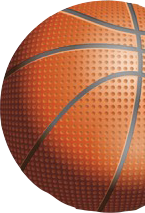 Basketball CampTHE TIGERS WILL BE HOSTING A CAMP FOR BOYS ENTERING 3rd - 9thJuly 10-13 : Tuesday - FridayCampers Will Receive:4 days of basketball skill instruction from Coach Eric Schultz & Coach Jeff Wintz, & Stroud High playersTiger T-shirt and concession stand with sports drinks, popsicles, pizza, sandwiches, & chipsCOST: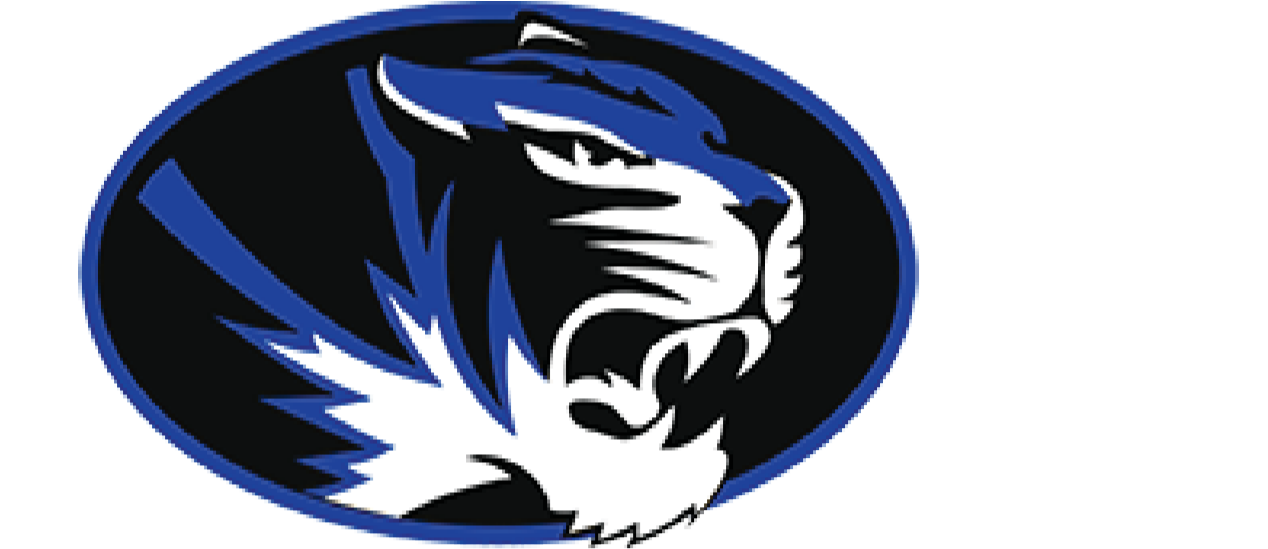 $50 per camper$10 discount for each additional family memberPayments: Cash, Cashiers check or Personal Checkmade out to Stroud High basketballFor more information, contact: Eric Schultz, Head Men’s Basketball Coach at 405-567-5096 or email eschultz@stroud.k12.ok.usTiger Basketball CampPlease return this slip back to Stroud Public Schools or Coach SChultz along with payment for campName	Age 		Grade	 Address		City			State  		  Guardians							 Emergency Contact  							Medical Conditions  	 		Stroud High SchoolBoys Basketballt-shirt size:	YS	YM	YL	S	M	L	XL212 W 7th Street Stroud OK 74079